Dauerhafter Schnittschutzuvex textreme cut — Bekleidung mit höchstem Cut Level 5„Wir setzen mit der neuen Kollektion uvex textreme cut neue Maßstäbe in Schutz, Komfort und Wirtschaftlichkeit“, erläutert Birgit Krauß, Geschäftsführerin der uvex safey textiles. Die vogtländische Tochtergesellschaft der uvex Gruppe bietet professionelle Schnittschutz-Kleidung, die den vielseitigen und anspruchsvollen Herausforderungen der Industrie  wie z.B. in der Metall- oder Glasverarbeitung gerecht wird.  Bamboo TwinFlex® TechnologieExtrem robust und äußerst komfortabel, diese Eigenschaften haben sich bereits in uvex Schnittschutzhandschuhen millionenfach bewährt. Die patentierte Bamboo-TwinFlex® Technologie wurde auf die neue Bekleidungslinie uvex textreme cut übertragen.  Die Polos und Hemden bestehen in Ihrer Basis aus hochwertiger Baumwolle oder atmungsaktiver Funktionsfaser. Die Ärmel sind Dank innovativem Double Face Prinzip an der Außenseite extrem abriebfest und erlangen durch schnittfeste Glasfasern und abriebfestes Polyamid das höchste Cut Level 5. Statt kratzen und reiben sorgt ein weiches Bambusgarn innen für ein angenehmes und kühlendes Gefühl auf der Haut. Auch bei zusätzlichen Belastungen wie z.B. großer Hitze bleibt die Leistungsfähigkeit erhalten. In punkto Nachhaltigkeit ist die Bamboo-TwinFlex® Faser, die aus dem nachwachsenden Rohstoff Bambus gefertigt wird, ein besonders umweltfreundliches Material. Dauerhafte Sicherheit durch Cut Level 5Alle Modelle der uvex textreme cut Kollektion erfüllen die höchste Leistungsstufe 5 für Schnittfestigkeit (C5) gemäß DIN EN 388:2003. Das robuste und zugleich langlebige Hightechmaterial behält seine Schutzfunktion auch nach mehrfacher industrieller Reinigung (getestet nach DIN ISO 15797). Weil gefährliche Arbeitsbedingungen besondere Sicherheit erfordern ist diese Schnittschutzbekleidung optional mit normengerechten Reflexstreifen und flammhemmenden Eigenschaften ausgestattet. Made by uvex safety textilesAls einer der führenden Spezialisten für Schutzbekleidung steht uvex safety textiles für innovative Lösungen und herausragende Qualität — alle Produkte werden in Europa entwickelt und produziert. Die optionale Gestaltung im firmeneigenen Corporate Look ist möglich und sorgt für einen individuellen Auftritt. Corporate Fashion ist eine der Kernkompetenzen von uvex safety textiles. Die uvex Gruppe Die UVEX WINTER HOLDING GmbH & Co. KG vereinigt drei international tätige Gesellschaften unter einem Dach: die uvex safety group, die uvex sports group 
(uvex sports und Alpina) sowie Filtral. Die uvex Gruppe ist mit 42 Tochterfirmen in 19 Ländern vertreten und produziert aus Überzeugung mit Schwerpunkt in Deutschland. Zwei Drittel der rund 2.225 Mitarbeiter (Stand: GJ 2013/14) sind in Deutschland beschäftigt. uvex ist weltweit Partner des internationalen Spitzensports als Ausrüster unzähliger Top-Athleten. Das Leitmotiv protecting people ist Auftrag und Verpflichtung. Dazu entwickelt, produziert und vertreibt uvex Produkte und Serviceleistungen für die Sicherheit und den Schutz des Menschen im Berufs-, Sport- und Freizeitbereich.Pressekontakt:UVEX SAFETY GROUP GmbH & Co. KG		Thorsten Udet		Würzburger Str. 181 - 189 					90766 Fürth 						Tel.:  0911 9736 1449								Fax:  0911 9736 1302					t.udet@uvex.de								www.uvex-safety.de						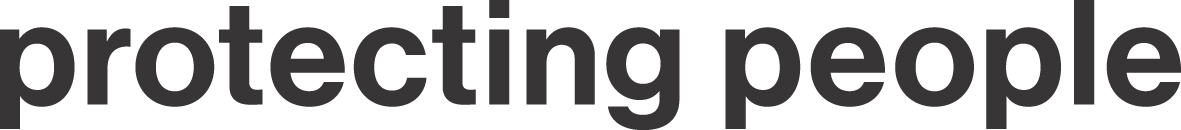 